Il Liceo Classico con potenziamento in matematica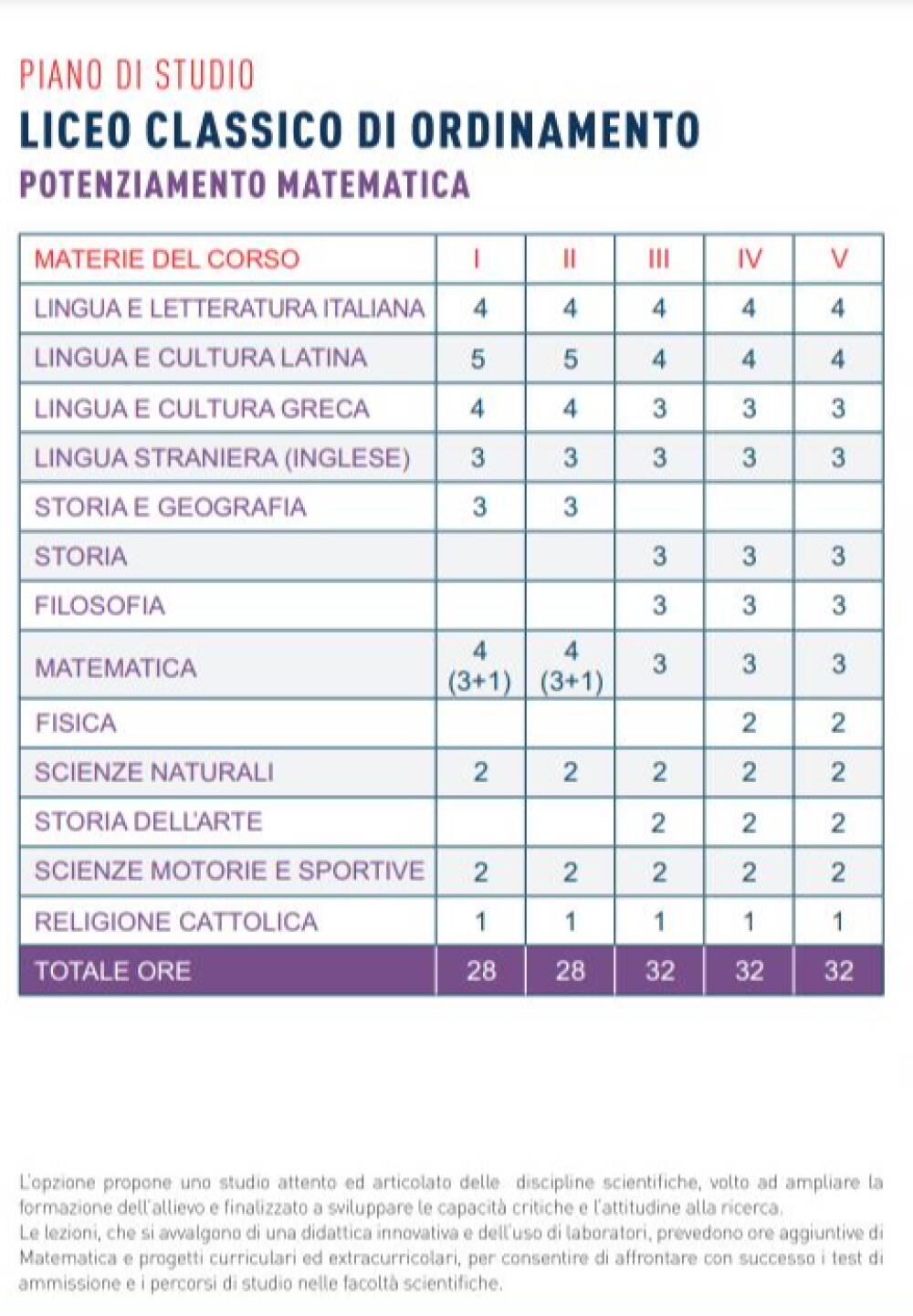 